Stagione Sportiva 2023/2024Comunicato Ufficiale N° 71 del 22/10/2023SOMMARIOSOMMARIO	1COMUNICAZIONI DELLA F.I.G.C.	1COMUNICAZIONI DELLA L.N.D.	1COMUNICAZIONI DEL COMITATO REGIONALE	1Modifiche al programma gare del 22/10/2023	2COMUNICAZIONI DELLA F.I.G.C.COMUNICAZIONI DELLA L.N.D.COMUNICAZIONI DEL COMITATO REGIONALEModifiche al programma gare del 22/10/2023CAMPIONATO REGIONALE ECCELLENZA Causa evento luttuoso, la gara M.C.C. MONTEGRANARO/CIVITANOVESE CALCIO del 22.10.2023 in programma al Comunale “Ferranti” di Porto Sant’Elpidio viene rinviata a data da destinarli.Pubblicato in Ancona ed affisso all’albo del Comitato Regionale Marche il 22/10/2023.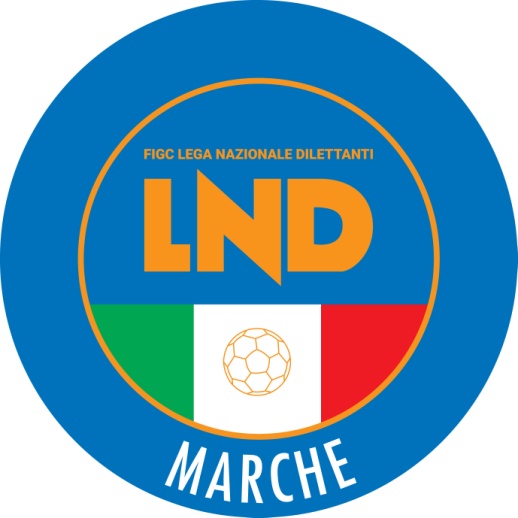 Federazione Italiana Giuoco CalcioLega Nazionale DilettantiCOMITATO REGIONALE MARCHEVia Schiavoni, snc - 60131 ANCONACENTRALINO: 071 285601 - FAX: 071 28560403sito internet: www.figcmarche.it                         e-mail: crlnd.marche01@figc.itpec: marche@pec.figcmarche.it  Il Segretario(Angelo Castellana)Il Presidente(Ivo Panichi)